Szkoła Doktorska Uniwersytetu Kaliskiego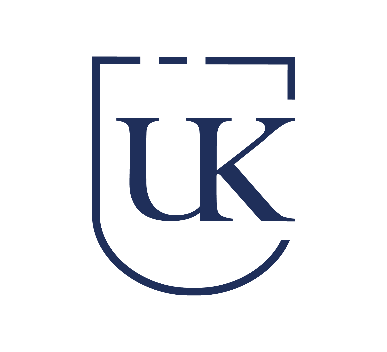 im. Prezydenta Stanisława WojciechowskiegoKalisz, dnia ……………………….……..……………………………………….………….…….…….………(imię i nazwisko Doktoranta)……………………………….………….……………………(nr albumu)……………………………….………………………….……(rok rozpoczęcia kształcenia w Szkole Doktorskiej)DyrektorSzkoły DoktorskiejUniwersytetu KaliskiegoWNIOSEK O WYDANIE ZAŚWIADCZENIAO KSZTAŁCENIU W SZKOLE DOKTORSKIEJZwracam się z prośbą o wydanie zaświadczenia o kształceniu w Szkole Doktorskiej celem przedłożenia w:………………………………………………………………………………………………………………………………………..……..(nazwa instytucji)Proszę o wydanie ……... egzemplarza/y zaświadczenia.…………………………………………………..  (czytelny podpis Doktoranta)